Проект«В  мире цифр»1 «б» класс.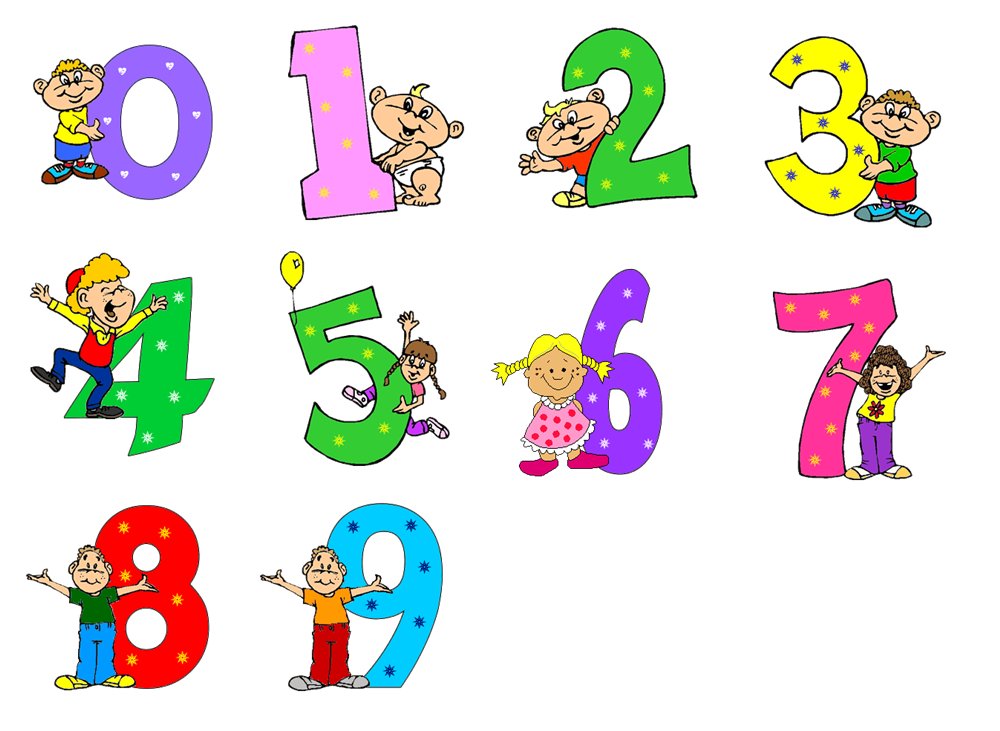                                                      Учитель: Акежева  Л.Х.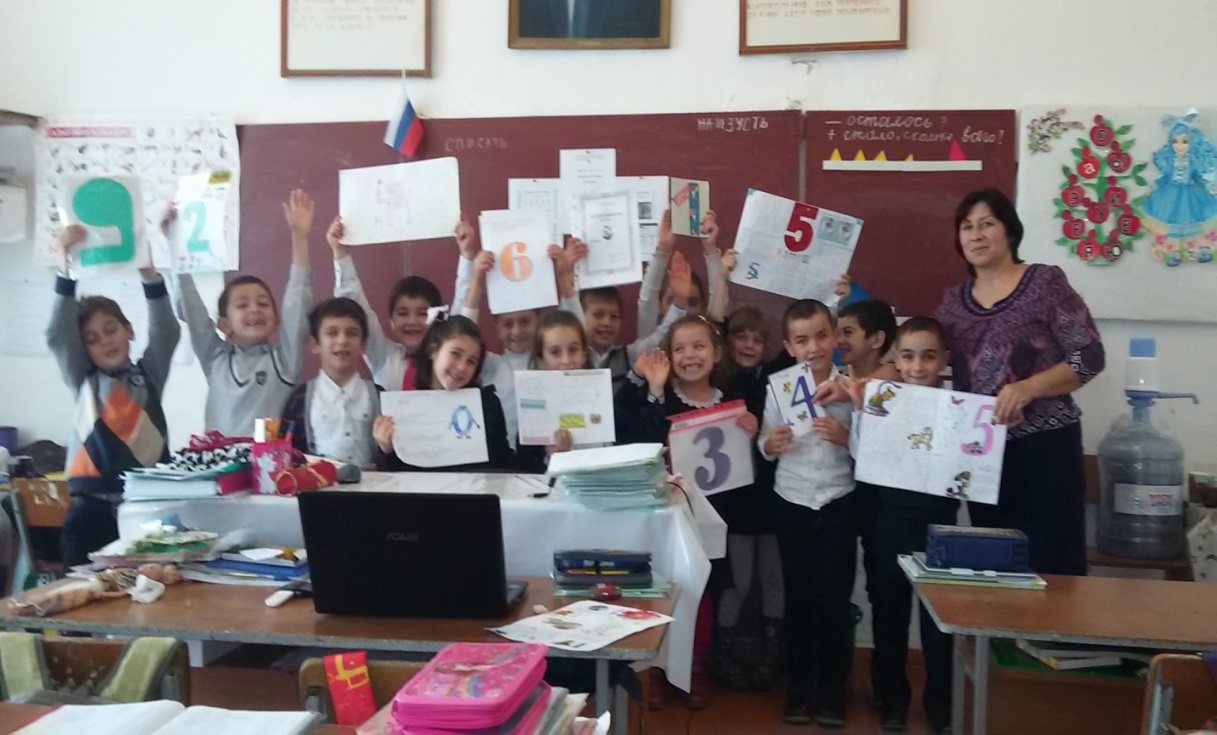 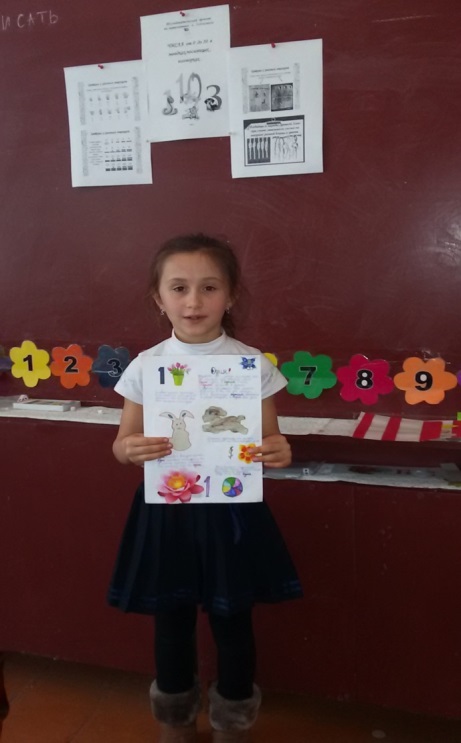 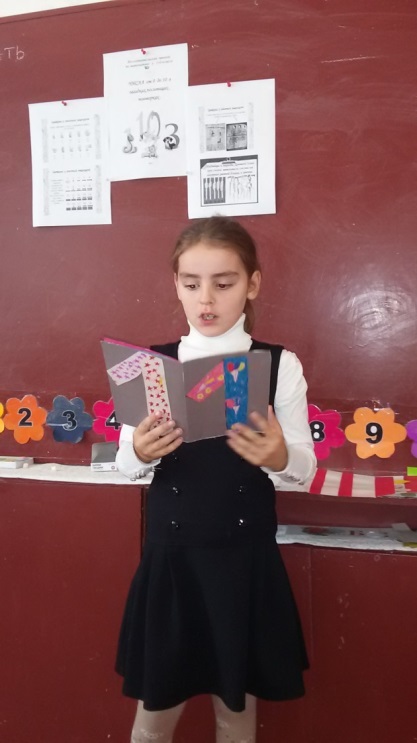 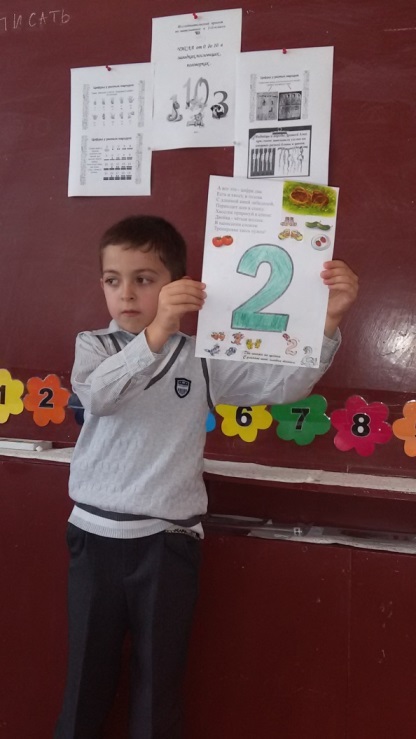 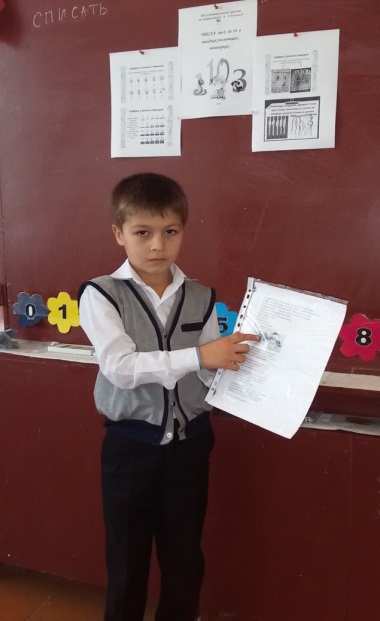 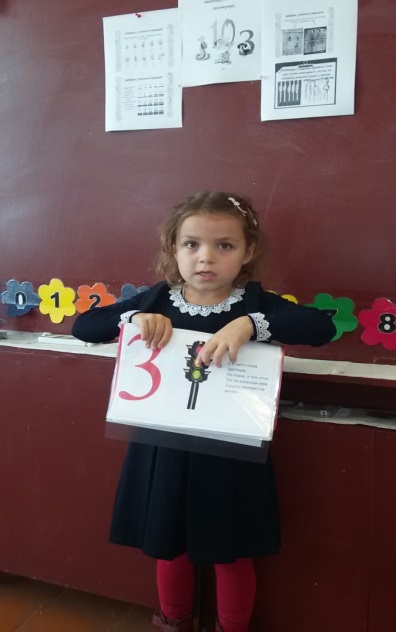 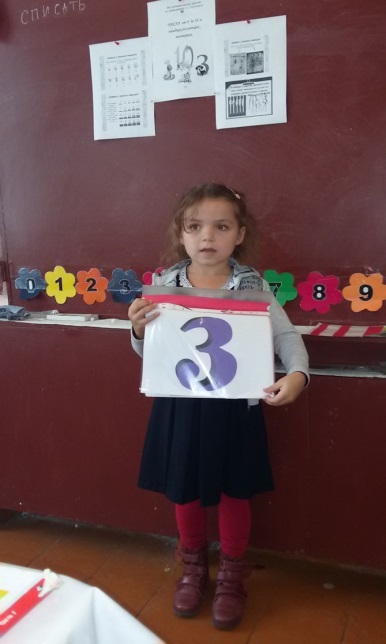 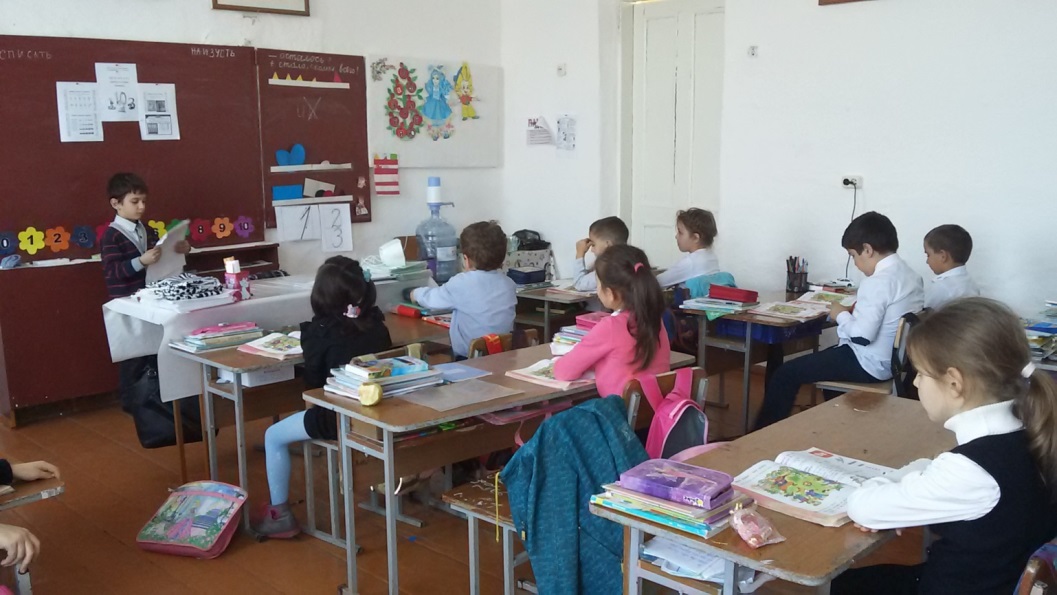 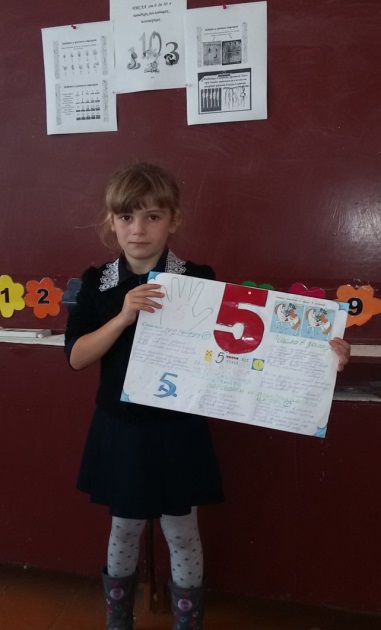 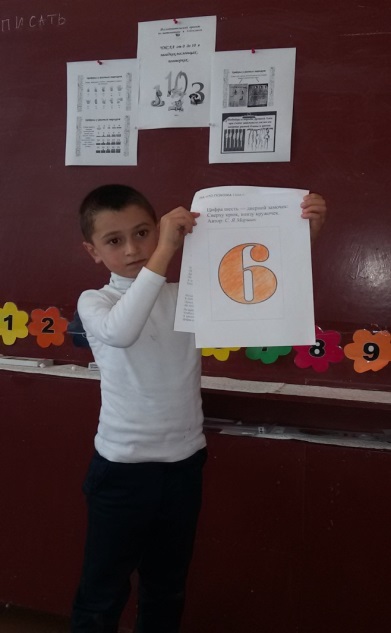 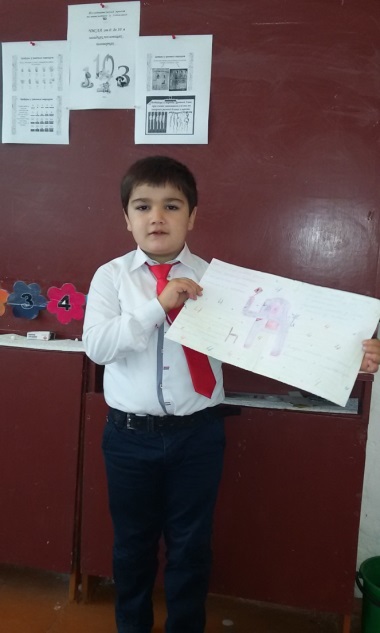 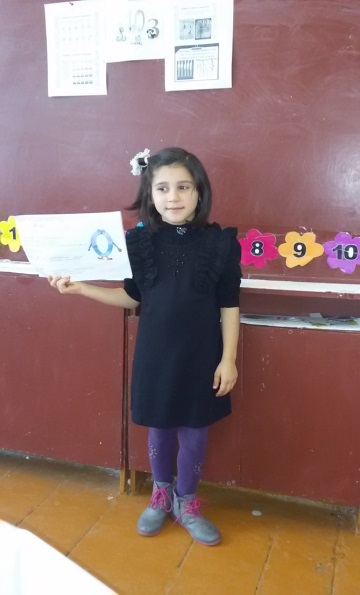 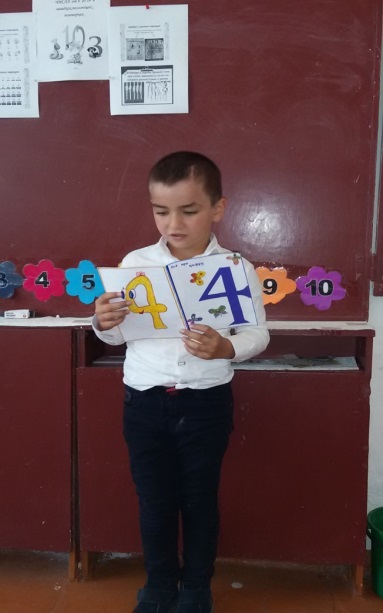 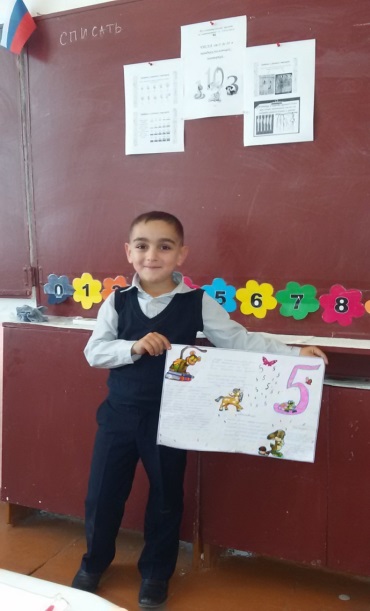 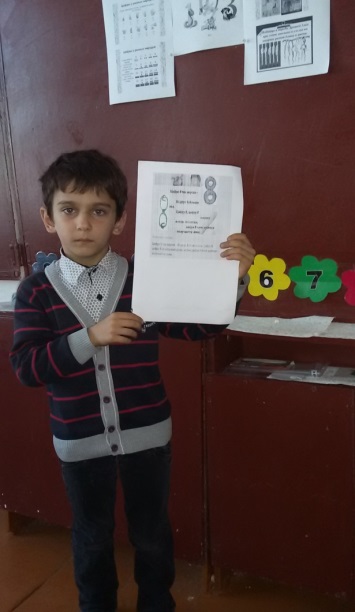 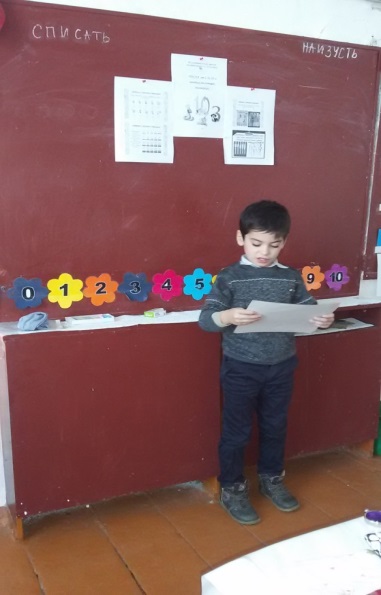 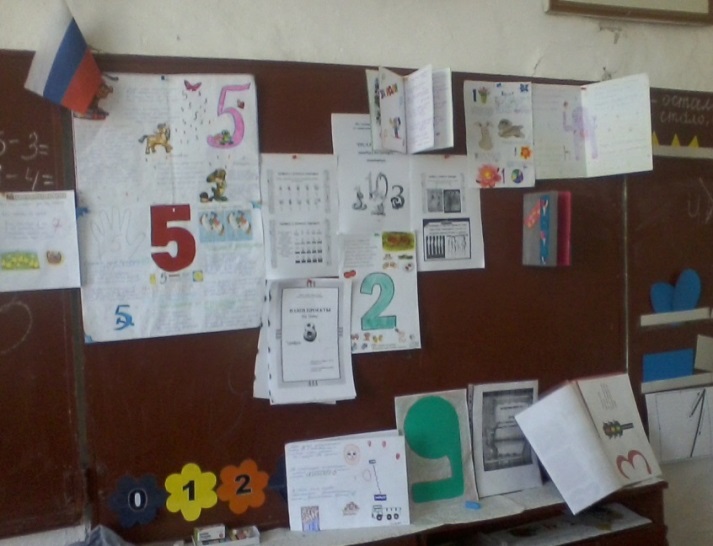 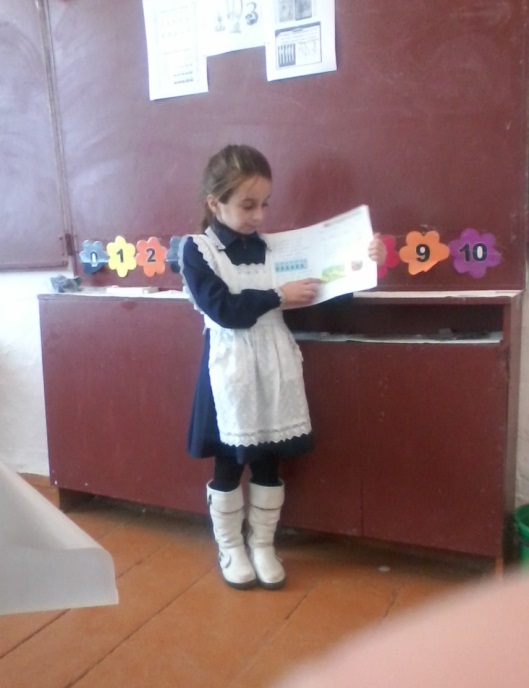 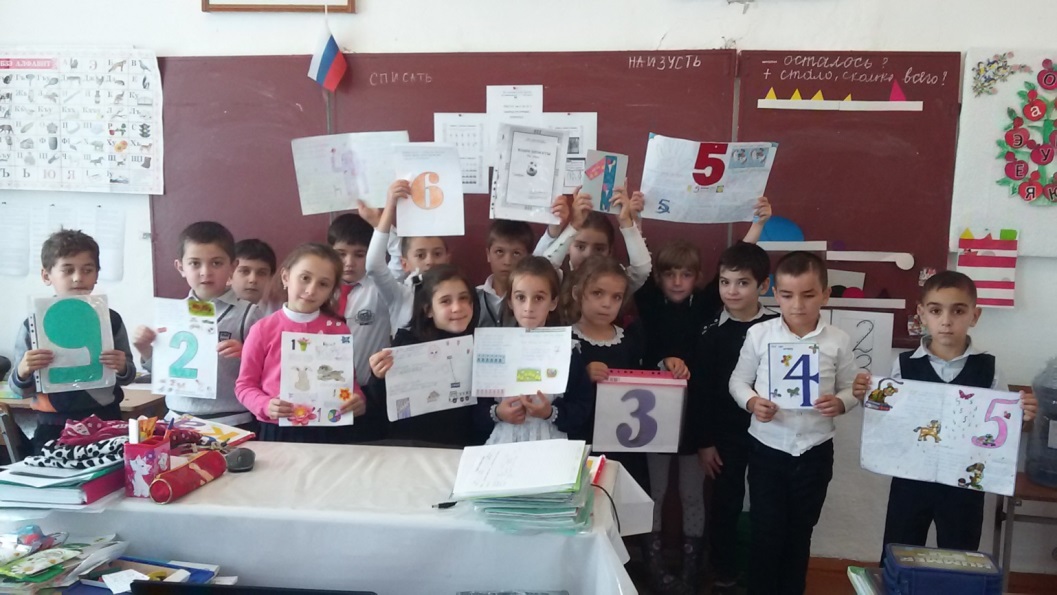 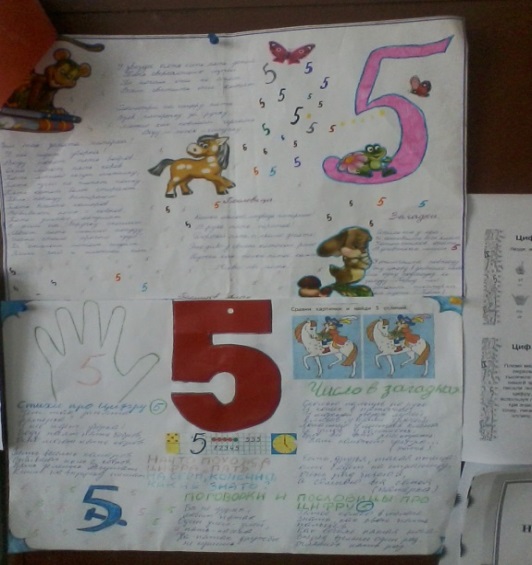 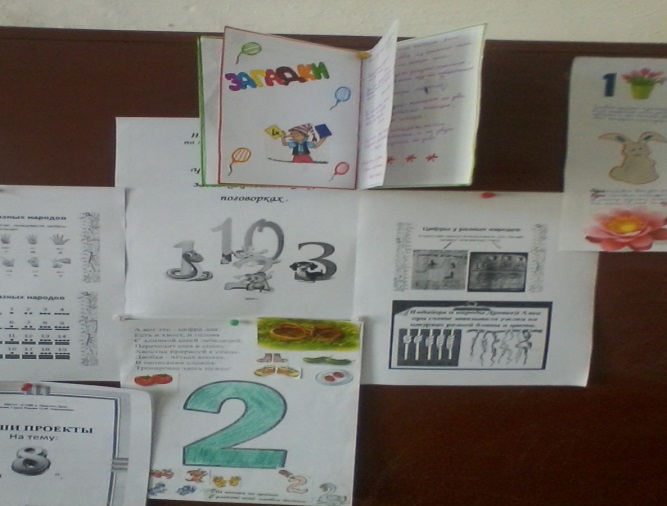 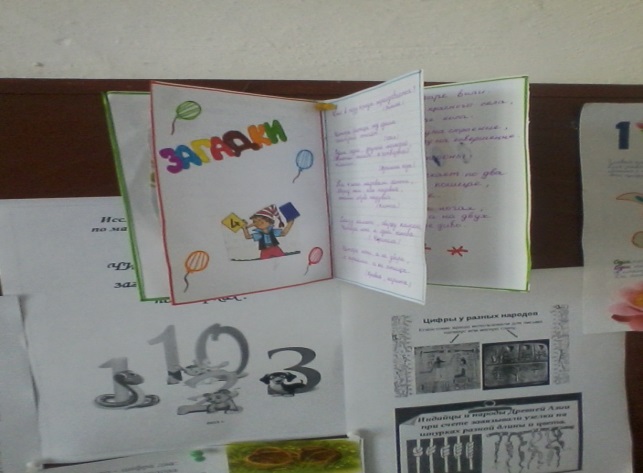 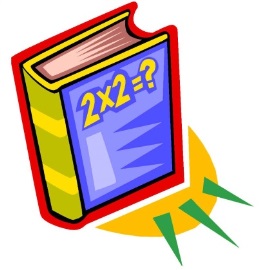 